ART INSPIRED BY NATURESCUOLA SECONDARIA DI I° “PIETRO CANONICA” – MONCALIERI 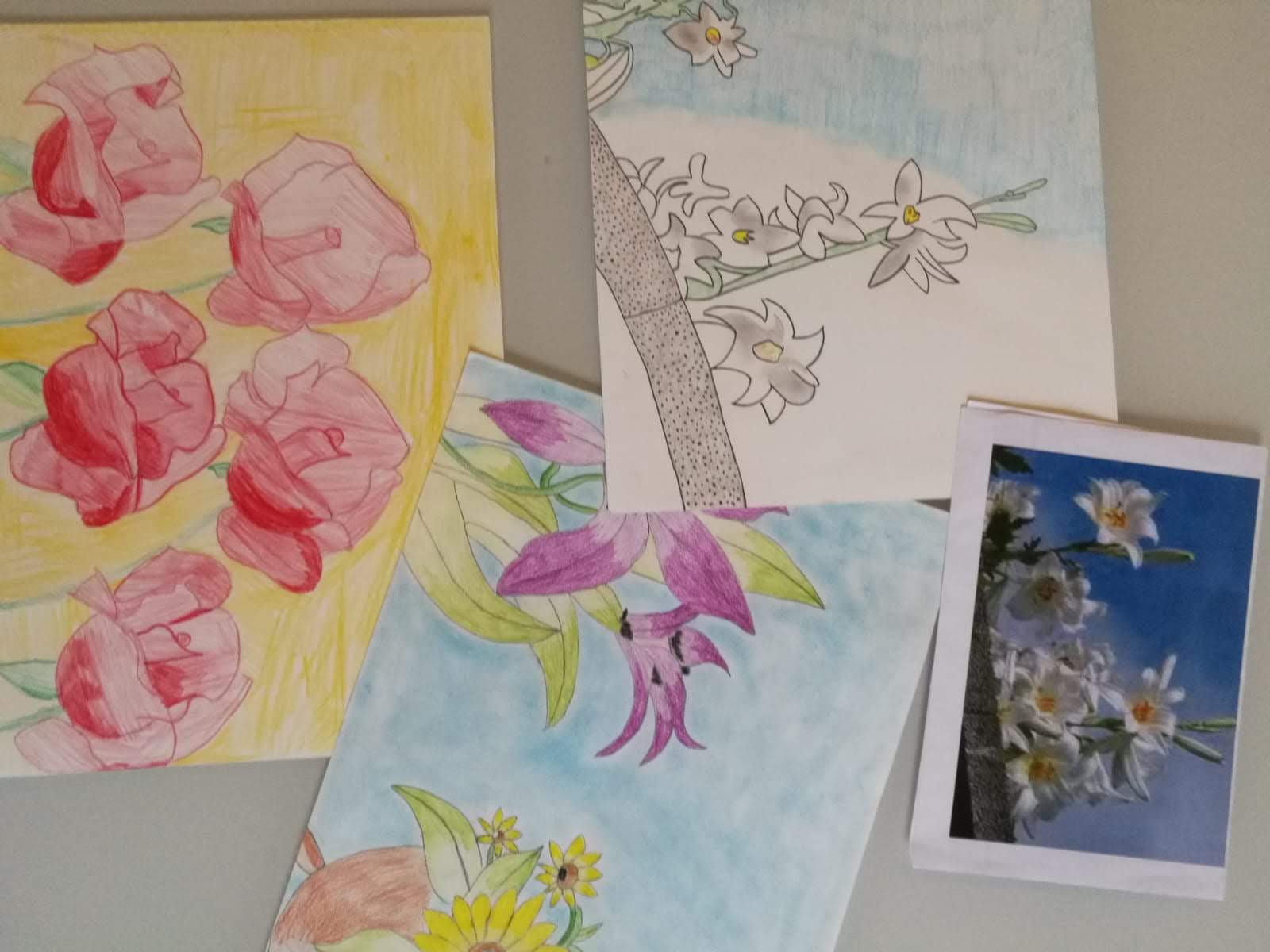 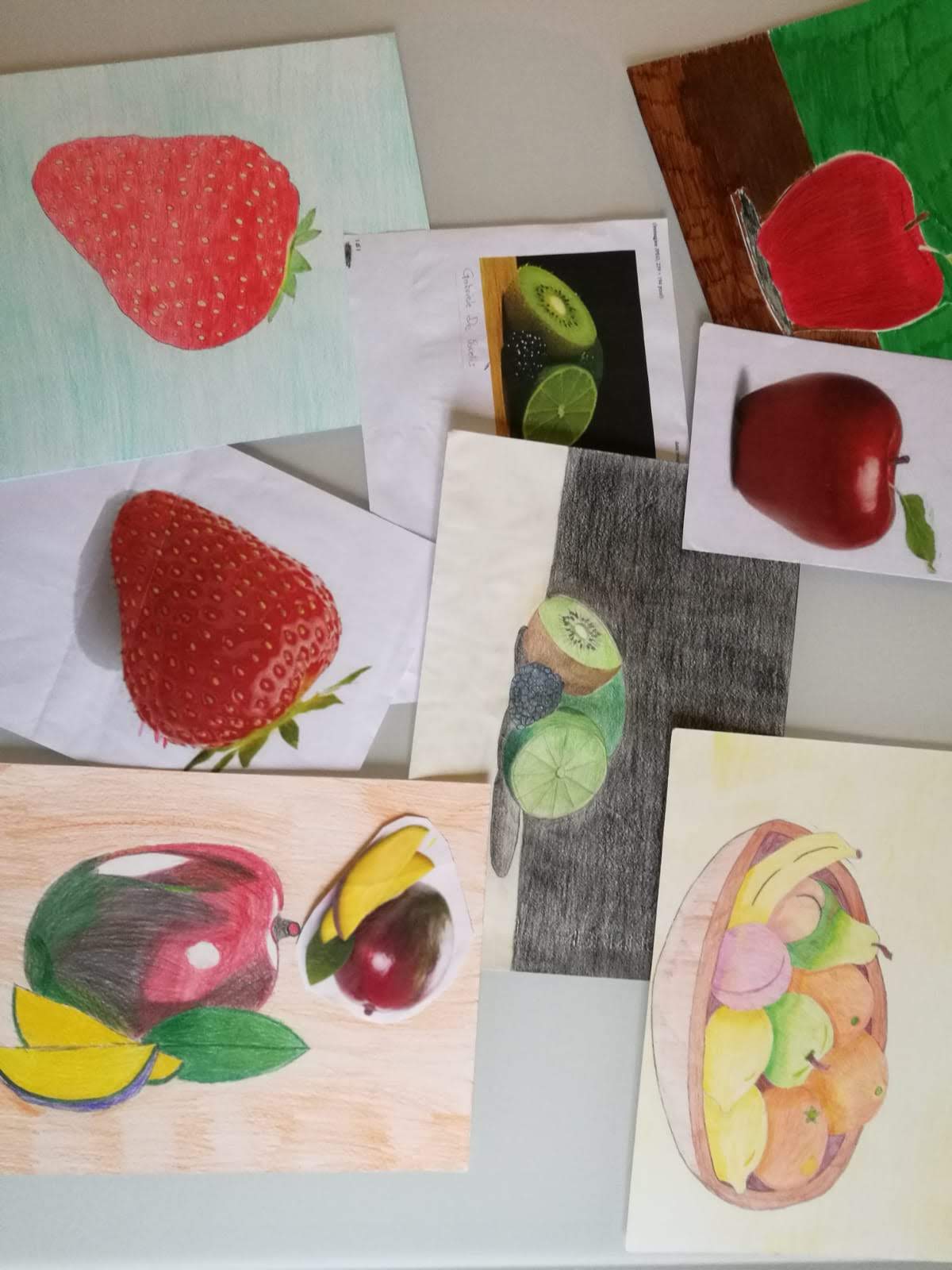 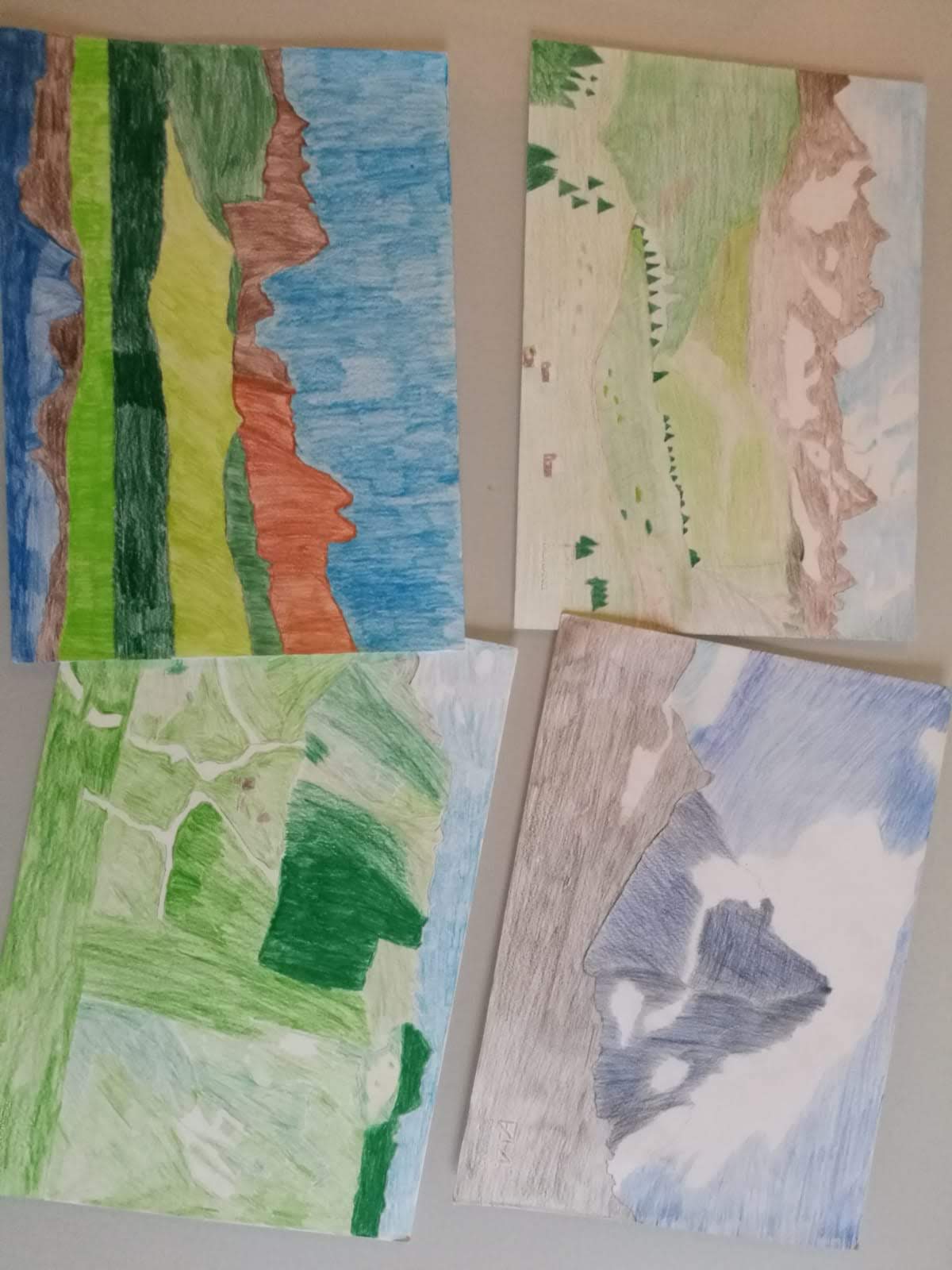 